Mot/Phrase Magique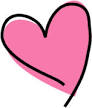 Mme MaguireMot/Phrase MagiqueMagic words and phrases are to be introduced one-by-one until the majority of the class has mastered using them in appropriate ways. Before Centers or Play Based Learning times, "Le mot magique" is to be reviewed and the last sentence on each page is to be said chorally as a repeat after me activity. These repeat after me phrases are to become the social responsibility language of the class and can easily be referred to during behavior intervention or conflict resolution.These words/phrases have been chosen based on the "Social Responsibility" Performance Standards for Kindergarten. They address the four following aspects and encourages student to meet and/or exceed expectations within each of these aspects. Evaluation is to be done using the ministry's performance standard rubric.Love from Mme Maguire Le mot magique est:   La phrase magique est:  La phrase magique est:  Le mot/phrase magique est: La phrase magique est:  La phrase magique est: La phrase magique est:  La phrase magique est:  La phrase magique est:   La phrase magique est: La phrase magique est: Social Responsibility aspects: In student friendly language:Contributing to the classroom and school communitybuild classroom and school communitySolving problems in peaceful wayssolve problems in peaceful waysValuing diversity and defending human rightsvalue each otherExercising democratic rights and responsibilitiestake responsibility for our classroom and school